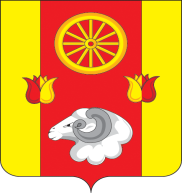 АДМИНИСТРАЦИЯКРАСНОПАРТИЗАНСКОГО  СЕЛЬСКОГО  ПОСЕЛЕНИЯПОСТАНОВЛЕНИЕ21.11.2023                                                        № 194                             п. КраснопартизанскийО присвоении адреса В соответствии с Федеральным законом от 28.12.2013 № 443-ФЗ  «О федеральной информационной адресной системе и о внесении изменений в Федеральный закон «Об общих принципах организации местного самоуправления в Российской Федерации», постановлением Правительства РФ от 19.11.2014 № 1221 «Об утверждении Правил присвоения, изменения и аннулирования адресов», разделом IV Правил Межведомственного информационного взаимодействия при ведении государственного адресного реестра, утвержденного постановлением Правительства РФ от 22.05.2015 № 492, Уставом муниципального образования «Краснопартизанское сельское поселение» Ремонтненского муниципального района Ростовской области, в связи с упорядочиванием адресов,  ПОСТАНОВЛЯЮ:  1. Земельному участку из земель населенных пунктов с видом разрешенного использования «для ведения крестьянского (фермерского) хозяйства» с  кадастровым номером 61:32:0600007:2358, общей площадью 730000 кв. м, местоположение: Россия, Ростовская область, Ремонтненский район, Краснопартизанское сельское поселение,  примерно в 7 км по направлению на юг от п.Краснопартизанский от ориентира 23 отарный участок, пастбища, присвоить  адрес: Российская Федерация, Ростовская область, муниципальный район Ремонтненский, сельское поселение Краснопартизанское, поселок Краснопартизанский, территория Животноводческая точка 1, земельный участок 1.- Земельному участку из земель населенных пунктов с видом разрешенного использования «для ведения крестьянского (фермерского) хозяйства» с  кадастровым номером 61:32:0600007:1358, общей площадью 620000 кв. м, местоположение: Россия, Ростовская область, Ремонтненский район, Краснопартизанское сельское поселение,  примерно в 7 км по направлению на юг от п.Краснопартизанский от ориентира 23 отарный участок, пастбища, присвоить  адрес: Российская Федерация, Ростовская область, муниципальный район Ремонтненский, сельское поселение Краснопартизанское, поселок Краснопартизанский, территория Животноводческая точка 1, земельный участок 2.- Земельному участку из земель населенных пунктов с видом разрешенного использования «для ведения подсобного хозяйства» с  кадастровым номером 61:32:0600007:7436, общей площадью 80 кв. м, местоположение: Россия, Ростовская область, Ремонтненский район, Краснопартизанское сельское поселение,  примерно в 7 км по направлению на юг от п.Краснопартизанский от ориентира 23 отарный участок, жилой дом на животноводческой точке, присвоить  адрес: Российская Федерация, Ростовская область, муниципальный район Ремонтненский, сельское поселение Краснопартизанское, поселок Краснопартизанский, территория Животноводческая точка 1, земельный участок 3.-  Жилому дому с кадастровым номером 61:32:0000000:1381, общей площадью 45,4 кв. м, местоположение: Россия, Ростовская область, Ремонтненский район, Краснопартизанское сельское поселение,  примерно в 7 км по направлению на юг от п.Краснопартизанский от ориентира 23 отарный участок, присвоить  адрес: Российская Федерация, Ростовская область, муниципальный район Ремонтненский, сельское поселение Краснопартизанское, поселок Краснопартизанский, территория Животноводческая точка 1, дом 1.2. Объекты адресации указанные в пункте 1 настоящего Постановления не входят в состав населенного пункта «посёлок Краснопартизанский» и используется исключительно в целях идентификации местоположения объекта адресации.3. Постановление вступает в силу с момента подписания.4. Контроль за выполнением настоящего постановления оставляю за собой.       Глава  Администрации       Краснопартизанского сельского поселения                                    Б.А. Макаренко          